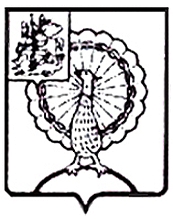 Совет депутатов городского округа СерпуховМосковской областиРЕШЕНИЕВ соответствии с Гражданским кодексом Российской Федерации, Федеральными законами от 06.10.2003 № 131-ФЗ «Об общих принципах организации местного самоуправления в Российской Федерации», от 26.07.2006 № 135-ФЗ «О защите конкуренции», приказом Федеральной антимонопольной службы от 21.03.2023 № 147/23 «О порядке проведения конкурсов                                    или аукционов на право заключения договоров аренды, договоров безвозмездного пользования, договоров доверительного управления имуществом, иных договоров‚ предусматривающих переход прав в отношении государственного или муниципального имущества, и перечне видов имущества, в отношении которого заключение указанных договоров может осуществляться путем проведения торгов в форме конкурса», Законом Московской области                                       от 10.07.2009 № 88/2009-ОЗ «Об аренде имущества, находящегося                                              в собственности Московской области», на основании Устава муниципального образования «Городской округ Серпухов Московской области», с целью повышения эффективности использования имущества, находящегося                                     в собственности муниципального образования «Городской округ Серпухов Московской области», Совет депутатов городского округа Серпухов Московской областир е ш и л:Внести в решение Совета депутатов города Серпухова Московской области от 03.02.2016 № 69/7 «Об утверждении Положения о порядке предоставления в аренду и безвозмездное пользование имущества, находящегося                 в собственности муниципального образования «Городской округ Серпухов Московской области» (с изменениями от 15.02.2017 № 160/18, от 23.05.2018                    № 284/35, от 12.12.2018 № 351/44, от 26.06.2019 № 433/53, от 25.12.2019                    № 103/12, от 23.06.2021 № 326/35, от 14.09.2021 № 343/37, от 01.12.2021                   № 371/39, от 02.02.2022 № 405/43, от 24.02.2022 № 421/45, от 19.04.2022                     № 443/47, от 21.06.2023 № 575/63) следующие изменения:Преамбулу изложить в следующей редакции:«В соответствии с Гражданским кодексом Российской Федерации, Федеральными законами от 06.10.2003 № 131-ФЗ «Об общих принципах организации местного самоуправления в Российской Федерации», от 26.07.2006 № 135-ФЗ «О защите конкуренции», приказом Федеральной антимонопольной службы от 21.03.2023 № 147/23 «О порядке проведения конкурсов                                   или аукционов   на право заключения договоров аренды, договоров безвозмездного пользования, договоров доверительного управления имуществом, иных договоров‚ предусматривающих переход прав в отношении государственного или муниципального имущества, и перечне видов имущества, в отношении которого заключение указанных договоров может осуществляться путем проведения торгов в форме конкурса», Законом Московской области                                       от 10.07.2009 № 88/2009-ОЗ «Об аренде имущества, находящегося                                              в собственности Московской области», Уставом муниципального образования «Городской округ Серпухов Московской области», решением Совета депутатов                                      города Серпухова Московской области от 19.12.2005 № 75/9 «Об утверждении Положения о Комитете по управлению имуществом города Серпухова», а также с целью повышения эффективности использования имущества, находящегося                  в собственности муниципального образования «Городской округ Серпухов Московской области», Совет депутатов города Серпухова Московской области».2. Внести в Положение о порядке предоставления в аренду и безвозмездное пользование имущества, находящегося в собственности муниципального образования «Городской округ Серпухов Московской области», утвержденное решением Совета депутатов города Серпухова Московской области                                    от 03.02.2016 № 69/7 (с изменениями от 15.02.2017 № 160/18, от 23.05.2018                       № 284/35, от 12.12.2018 № 351/44, от 26.06.2019 № 433/53, от 25.12.2019                    № 103/12, от 23.06.2021 № 326/35, от 14.09.2021 № 343/37, от 01.12.2021                    № 371/39, от 02.02.2022 № 405/43, от 24.02.2022 № 421/45, от 19.04.2022                      № 443/47, от 21.06.2023 № 575/63), следующие изменения: Раздел 6. «Порядок определения размера арендной платы» дополнить пунктом 6.1.3. следующего содержания:                                         «6.1.3. Размер арендной платы за пользование объектами электросетевого хозяйства, находящимися в муниципальной собственности, предоставляемыми           в аренду без проведения торгов (конкурсов, аукционов), в случае, указанном                     в статье 3.5 Закона Московской области от 10.07.2009 № 88/2009-ОЗ «Об аренде имущества, находящегося в собственности Московской области», составляет                   1 рубль в год для вновь заключаемых договоров аренды за:один метр протяженности линии электропередачи;одну единицу сооружения/здания или оборудования, предназначенных     для обеспечения электрических связей и осуществления передачи электрической энергии.»;2.2. Абзац 15 пункта 7.1 Раздела 7. «Право на безвозмездное пользование муниципальным имуществом» признать утратившим силу. Направить настоящее решение Главе городского округа Серпухов Московской области С.Н. Никитенко для подписания и официального опубликования (обнародования).Контроль за выполнением настоящего решения возложить 
на комиссию по перспективному развитию города, экономике, 
научно-промышленной политике, строительству, предпринимательству 
и муниципальной собственности (Н.В. Ерёмина).Председатель Совета депутатов                                                       И.Н. ЕрмаковГлава городского округа Серпухов                                                  С.Н. НикитенкоПодписано Главой городского округа  30.11.2023№ 633/69 от 30.11.2023О внесении изменений в  решение Совета депутатов города Серпухова Московской области от 03.02.2016 № 69/7                                   «Об утверждении Положения о порядке предоставления в аренду и безвозмездное пользование имущества, находящегося                 в собственности муниципального образования «Городской округ Серпухов Московской области» (с изменениями                   от 15.02.2017 № 160/18, от 23.05.2018                    № 284/35, от 12.12.2018 № 351/44,                             от 26.06.2019 № 433/53, от 25.12.2019                    № 103/12, от 23.06.2021 № 326/35,                             от 14.09.2021 № 343/37, от 01.12.2021                   № 371/39, от 02.02.2022 № 405/43,                            от 24.02.2022 № 421/45, от 19.04.2022                     № 443/47, от 21.06.2023 № 575/63)О внесении изменений в  решение Совета депутатов города Серпухова Московской области от 03.02.2016 № 69/7                                   «Об утверждении Положения о порядке предоставления в аренду и безвозмездное пользование имущества, находящегося                 в собственности муниципального образования «Городской округ Серпухов Московской области» (с изменениями                   от 15.02.2017 № 160/18, от 23.05.2018                    № 284/35, от 12.12.2018 № 351/44,                             от 26.06.2019 № 433/53, от 25.12.2019                    № 103/12, от 23.06.2021 № 326/35,                             от 14.09.2021 № 343/37, от 01.12.2021                   № 371/39, от 02.02.2022 № 405/43,                            от 24.02.2022 № 421/45, от 19.04.2022                     № 443/47, от 21.06.2023 № 575/63)